VI JOBBER HOS KENGURUENE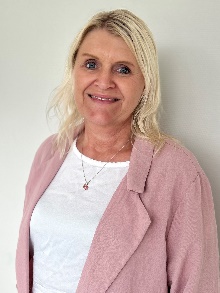 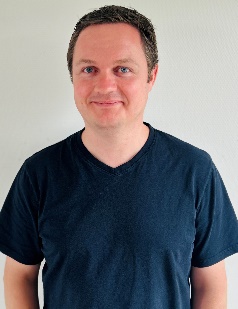 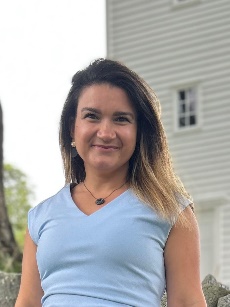 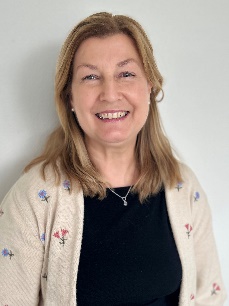 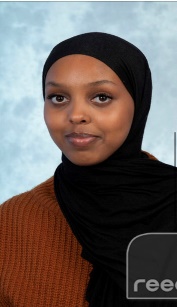 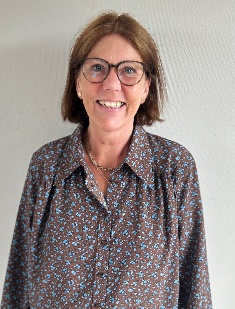 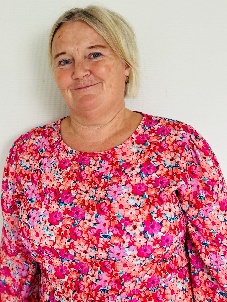 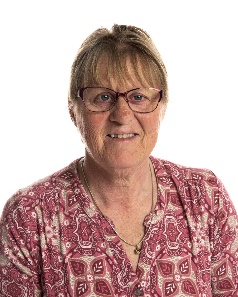 RANDIPed.LederJOHN TERJEAssistentLUCIEBUAKERSTINAssistentHUDALærlingANNE MARGRETHEUtfører avSpesialpedagogisk hjelpREIDUNUtfører avSpesialpedagogiskHjelpBITTEFast VikarPå husetMandagXXX-XXXTirsdagXXX-XXXOnsdagXX-XXXXTorsdagXX-XXXXFredagX-XXX-X